ИЗМЕНА КОНКУРСНЕ ДОКУМЕНТАЦИЈЕ ЗА ЈАВНУ НАБАВКУ КАНЦЕЛАРИЈСКОГ МАТЕРИЈАЛА, МАТЕРИЈАЛА ЗА ОБРАЗОВАЊЕ И МАТЕРИЈАЛА ЗА НАУКУ ЈН - 02/2018На основу члана 63. Закона о јавним набавкама („Сл. гласник РС“, бр. 124/2012, 14/15 и 68/15) наручилац, Математички факултет, врши измену конкурсне документације и продужење рока за достављање понуде у поступку јавне набавке канцеларијског материјала, материјала за образовање и материјала за науку, ознаке и броја ЈН - 02/2018.Врши се измена Конкурсне документације, у делу V,  Образац структуре цене са упутством како да се попуни (Образац 2), тако што се мења спецификација у тачкама 9, 10 и 11. и сада гласи овако:Нови Образац структуре цене са упутством како да се попуни (Образац 2), налази се на следећој страни.!!!Сви понуђачи су у обавези да уз понуду доставе нови, измењени Образац структуре цене са упутством како да се попуни (Образац 2).!!!Понуђачи су у обавези да припреме и поднесу понуду у складу са извршеном изменом конкурсне документације.
У свему осталом конкурсна документација за набавку канцеларијског материјала, материјала за образовање и материјала за науку, ознаке и броја ЈН – 02/2018, остаје неизмењена.Ова измена конкурсне документације чини саставни део конкурсне документације, ознаке и броја 39/2.ОБРАЗАЦ СТРУКТУРЕ ЦЕНЕ СА УПУТСТВОМ КАКО ДА СЕ ПОПУНИ (Образац 2)У колони назив произвођача унети име произвођача који производи понуђени артикал (Brand name).У колони јединична цена без ПДВ-а унети цену по јединици производа без обрачунатог пореза на додату вредност.У колони укупна цена без  ПДВ-а унети вредност добијену множењем колоне количина и колоне јединична цена без ПДВ-а за сваки артикал понаособ.У пољу укупна понуђена цена без ПДВ-а унети укупну вредност која се добија сабирањем свих вредности из колоне укупна вредност без ПДВ-аУ пољу износ ПДВ-а унети износ пореза на додату вредност.У пољу укупна понуђена цена са ПДВ-ом унети збирну вредност поља укупна понуђена цена без ПДВ-а и поља износ ПДВ-а.НАПОМЕНА: Понуђач је дужан да, уз понуду, обавезно достави узорке понуђеног канцеларијског материјала, који су у Обрасцу структуре понуђене цене означени звездицом * (Ставке 3, 9, 10, 11, 15, 55, 56, 63, 64, 107). Понуђач је дужан да узорке тражених добара, означених звездицом, достави  запаковане у непровидном паковању са залепљеном налепницом на којој је назначен тачан назив понуђача, адреса, контакт телефон, име и презиме особе за контакт са назнаком “УЗОРЦИ ЗА НАБАВКУ КАНЦЕЛАРИЈСКОГ МАТЕРИЈАЛА,  МАТЕРИЈАЛА ЗА ОБРАЗОВАЊЕ И МАТЕРИЈАЛА ЗА НАУКУ, ОЗНАКЕ И БРОЈА ЈН - 02/2018 –НЕ ОТВАРАТИ” и да их преда наручиоцу заједно са понудом. У случају да понуђач не достави  тражене узорке, понуда се неће узимати у разматрање и биће одбијена као неприхватљива.Узорци Понуђача чија понуда буде изабрана као најповољнија остају код Наручиоца ради контроле реализације уговора (не враћају се!!), док ће узорци осталих понуђача који су поднели понуде у поступку предметне јавне набавке бити враћени понуђачима на њихов захтев (слањем e-mail – а лицу за контакт са захтевом за повраћај послатих узорака) по окончању поступка набавке.             УНИВЕРЗИТЕТ У БЕОГРАДУ МАТЕМАТИЧКИ ФАКУЛТЕТ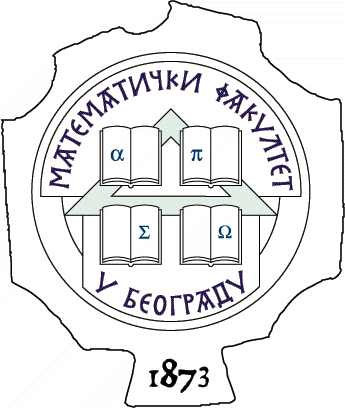  11000 БЕОГРАД, Студентски трг 16, Тел./факс 2630-151, e-mail: matf@matf.bg.ac.rs, http:///www.matf.bg.ac.rs Ред.бројНАЗИВ АРТИКЛАЈед.мереКол.НазивпроизвођачаЈед.цена без ПДВ-аУк.ценабез ПДВ-а9.*Коверта ABT strip, самолепљива, лепило за коверте прекривено траком, бела, без прозора, 80 gr , 110 x 230 mmКом.250010.*Коверта ABT strip, самолепљива, лепило за коверте прекривено траком, бела, прозор са леве стране, 80 gr , 110 x 230 mmКом.250011.*Коверта ABT strip, самолепљива, лепило за коверте прекривено траком, бела, прозор са десне стране, 80 gr , 110 x 230 mmКом.2500Ред.бројНАЗИВ АРТИКЛАНАЗИВ АРТИКЛАЈед.мереКол.НазивпроизвођачаЈед.цена без ПДВ-аУк.ценабез ПДВ-аKартон у боји предвиђен за штампу, А4 формат, 1/20 листа, 160 gsm Kартон у боји предвиђен за штампу, А4 формат, 1/20 листа, 160 gsm Пак.5Картон у боји предвиђен за штампу, А4 формат, 1/20 листа, 240 gsmКартон у боји предвиђен за штампу, А4 формат, 1/20 листа, 240 gsmПак.5*Папир за копирање, бела боја, фoрмат A4, 1/500 листа, 80 gr, дебљина 107, белина 165, сјај 111, отпорност при савијању 150, непровидност 95, храпавост 70,  Double A или одговарајући*Папир за копирање, бела боја, фoрмат A4, 1/500 листа, 80 gr, дебљина 107, белина 165, сјај 111, отпорност при савијању 150, непровидност 95, храпавост 70,  Double A или одговарајућиРис2000Папир за копирање, бела боја, фoрмат A3, 1/500 листа, 80 gr, дебљина 107, белина 165, сјај 111, отпорност при савијању 150, непровидност 95, храпавост 70,   Double A или одговарајућиПапир за копирање, бела боја, фoрмат A3, 1/500 листа, 80 gr, дебљина 107, белина 165, сјај 111, отпорност при савијању 150, непровидност 95, храпавост 70,   Double A или одговарајућиРис20Папир за копирање у боји, формат А4, класа А, 1/100 листа, 80 gr Папир за копирање у боји, формат А4, класа А, 1/100 листа, 80 gr Пак.5Папир за копирање у боји, формат А4, класа А, 1/100 листа, 120 gr Папир за копирање у боји, формат А4, класа А, 1/100 листа, 120 gr Пак.5Папир за копирање у боји, формат А4, класа А, 1/50 листа, 160 gr Папир за копирање у боји, формат А4, класа А, 1/50 листа, 160 gr Пак.5Папир за копирање у боји, формат А3, класа А, 1/16 листа, 80 gr Папир за копирање у боји, формат А3, класа А, 1/16 листа, 80 gr Пак.5*Коверта ABT strip, самолепљива, лепило за коверте прекривено траком, бела, без прозора, 80 gr , 110 x 230 mm*Коверта ABT strip, самолепљива, лепило за коверте прекривено траком, бела, без прозора, 80 gr , 110 x 230 mmКом.2500*Коверта ABT strip, самолепљива, лепило за коверте прекривено траком, бела, прозор са леве стране, 80 gr , 110 x 230 mm*Коверта ABT strip, самолепљива, лепило за коверте прекривено траком, бела, прозор са леве стране, 80 gr , 110 x 230 mmКом.2500*Коверта ABT strip, самолепљива, лепило за коверте прекривено траком, бела, прозор са десне стране, 80 gr , 110 x 230 mm*Коверта ABT strip, самолепљива, лепило за коверте прекривено траком, бела, прозор са десне стране, 80 gr , 110 x 230 mmКом.2500Коверта B5, самолепљива, бела, без прозора, 75 gr , 176 x 250 mmКоверта B5, самолепљива, бела, без прозора, 75 gr , 176 x 250 mmКом.200Коверта B6, самолепљива, бела и/или плава, без прозора, 75 gr , 125 x 176 mmКоверта B6, самолепљива, бела и/или плава, без прозора, 75 gr , 125 x 176 mmКом.200Коверта за CD, самолепљива, бела, са прозором, 80 gr , 125 x 125 mmКоверта за CD, самолепљива, бела, са прозором, 80 gr , 125 x 125 mmКом.300*Врећица С4, самолепљива, лепило за коверте је прекривено траком, бела, без прозора, 90 gr, 229 x 324 mm*Врећица С4, самолепљива, лепило за коверте је прекривено траком, бела, без прозора, 90 gr, 229 x 324 mmКом.1000Врећица 300 x 400 mm, самолепљива, лепило за коверте је прекривено траком, бела, без прозора, 120 gr, 300 x 400 mmВрећица 300 x 400 mm, самолепљива, лепило за коверте је прекривено траком, бела, без прозора, 120 gr, 300 x 400 mmКом.200Fax ролна за Panasonic KX-FC278Fax ролна за Panasonic KX-FC278Ком.5Fax ролна за Panasonic KX-FC268Fax ролна за Panasonic KX-FC268Ком.5Адинг ролна, 57 mmАдинг ролна, 57 mmКом.100Траке за рачунску машину Olympia Nylon Typewriter, ribbonТраке за рачунску машину Olympia Nylon Typewriter, ribbonКом.5Термо ролна, 28 x 40 mmТермо ролна, 28 x 40 mmКом.40Блок коцка за белешке, бела, несамолепљива, 100 x 100 mm, 1/800 листаБлок коцка за белешке, бела, несамолепљива, 100 x 100 mm, 1/800 листаКом.20Блок коцка за белешке, несамолепљива, у боји – mix боја, спирална, 100 x 100 mm, 1/800 листаБлок коцка за белешке, несамолепљива, у боји – mix боја, спирална, 100 x 100 mm, 1/800 листаКом.20Kоцка са папирима у боји, PVC кутија димензија 102 x 102 mm, напуњена папирима у боји – mix боја, 1/400 листаKоцка са папирима у боји, PVC кутија димензија 102 x 102 mm, напуњена папирима у боји – mix боја, 1/400 листаКом.10Самолепљиви блок за поруке, у боји – mix боја, спирала, 81 x 81 mm, 1/750 листа Самолепљиви блок за поруке, у боји – mix боја, спирала, 81 x 81 mm, 1/750 листа Ком.20Самолепљиви блок за поруке, у боји – неон, 76 x 76 mm, 1/400 листаСамолепљиви блок за поруке, у боји – неон, 76 x 76 mm, 1/400 листаКом.50Самолепљиви блок за поруке, у боји – неон, 80 gr, 76 x 127 mm, 1/100 листаСамолепљиви блок за поруке, у боји – неон, 80 gr, 76 x 127 mm, 1/100 листаКом.50Самолепљиви листићи за поруке, облик стрелицеСамолепљиви листићи за поруке, облик стрелицеКом.20Самолепљиви листићи за поруке, облик јабукеСамолепљиви листићи за поруке, облик јабукеКом.20Налепнице, беле боје, разне димензије на листу формата А4, 1/100 листаНалепнице, беле боје, разне димензије на листу формата А4, 1/100 листаПак.10Етикете у боји, различитих боја, 1/10 ком.Етикете у боји, различитих боја, 1/10 ком.Пак.5Индекс стрелице у боји, 140L Индекс стрелице у боји, 140L Ком.10Колаж папир, формат Б5, самолепљив, 10 интезивних бојаКолаж папир, формат Б5, самолепљив, 10 интезивних бојаКом.20Свеска,  формат А4, 80 листова, 80 gr папир, линијатура  SK или DIKTO , тврд повезСвеска,  формат А4, 80 листова, 80 gr папир, линијатура  SK или DIKTO , тврд повезКом.50Свеска,  формат А5, 80 листова, 80 gr папир, линијатура  SK или DIKTO , тврд повезСвеска,  формат А5, 80 листова, 80 gr папир, линијатура  SK или DIKTO , тврд повезКом.50Евиденција службених путовања, формат А4Евиденција службених путовања, формат А4Ком.1Деловодник, формат В4, 200 листаДеловодник, формат В4, 200 листаКом.4Деловодник, 100 листаДеловодник, 100 листаКом.3Скраћени деловодникСкраћени деловодникКом.2Регистар свеска, ћирилицаРегистар свеска, ћирилицаКом.2Регистар свеска, латиницаРегистар свеска, латиницаКом.2Контролник увозаКонтролник увозаКом.1Књига дневних извештајаКњига дневних извештајаКом.1Експедициона књигаЕкспедициона књигаКом.1Доставна књига за поштуДоставна књига за поштуКом.3Налог за службено путовањеНалог за службено путовањеПак.2Налог за коришћење путничког аутомобилаНалог за коришћење путничког аутомобилаПак.1Налог благајни да напалти, формат А5Налог благајни да напалти, формат А5Ком.120Налог благајни да исплати, формат А5Налог благајни да исплати, формат А5Ком.30Налог за уплату, образац бр. 1 (1+1)Налог за уплату, образац бр. 1 (1+1)Ком.10Налог за исплату, образац бр. 2 (1+1)Налог за исплату, образац бр. 2 (1+1)Ком.20Дневник благајне, формат А4Дневник благајне, формат А4Ком.5Блок рачун, формат А4Блок рачун, формат А4Ком.2Фискални рачун, формат А5Фискални рачун, формат А5Ком.2*Текст маркер – сигнир, коси врх, жути, зелени, розе, наранџасти и плави, Erich Kraus, Visoline V-20 или одговарајуће*Текст маркер – сигнир, коси врх, жути, зелени, розе, наранџасти и плави, Erich Kraus, Visoline V-20 или одговарајућеКом.200 (по 50 ком од сваке боје)*Маркер за белу таблу, обли врх, црни, плави, зелени и црвени, Erich Kraus или одговарајуће *Маркер за белу таблу, обли врх, црни, плави, зелени и црвени, Erich Kraus или одговарајуће Ком.1200 (по 300 ком од сваке боје)Златни маркер на алкохолној бази, металик боја, траг писања 2.0 mm - Koh – i – Noor или одговарајућеЗлатни маркер на алкохолној бази, металик боја, траг писања 2.0 mm - Koh – i – Noor или одговарајућеКом.5Сребрни маркер на алкохолној бази, металик боја, траг писања 2.0 mm - Koh – i – Noor или одговарајућеСребрни маркер на алкохолној бази, металик боја, траг писања 2.0 mm - Koh – i – Noor или одговарајућеКом.5Маркер за CD/DVD, ергономски маркер на алкохолној бази посебно прилагођен писању на СD и DVD површинама, траг писања 1.0 mm - Koh – i – Noor или одговарајућеМаркер за CD/DVD, ергономски маркер на алкохолној бази посебно прилагођен писању на СD и DVD површинама, траг писања 1.0 mm - Koh – i – Noor или одговарајућеКом.30Fineliner, ергономски лајнер на воденој бази, дебљине исписа 3.0 mmFineliner, ергономски лајнер на воденој бази, дебљине исписа 3.0 mmКом.30Пиши - бриши ролер, трангуаларног облика са гумицом за брисање на врху оловке, дебљина исписа 0.7 mm Пиши - бриши ролер, трангуаларног облика са гумицом за брисање на врху оловке, дебљина исписа 0.7 mm Ком.10Гел оловка, плава са металним врхом и гумираним грипом, траг писања 0.5 mm, плава, црна и црвенаГел оловка, плава са металним врхом и гумираним грипом, траг писања 0.5 mm, плава, црна и црвенаКом.50*Хемијска оловка, од непровидне пластике црне боје са металним врхом, боја прстена плава што означава боју мастила (плава), траг писања 0.7 mm, AIHAO или одговарајуће*Хемијска оловка, од непровидне пластике црне боје са металним врхом, боја прстена плава што означава боју мастила (плава), траг писања 0.7 mm, AIHAO или одговарајућеКом.1200*Хемијска оловка, од непровидне пластике плаве боје са металним врхом и гумираним ергономским грипом, боја мастила плава, врх 0.7 mm, траг писања 0.35 mm,  Erich Kraus megapolis concept или одговарајуће*Хемијска оловка, од непровидне пластике плаве боје са металним врхом и гумираним ергономским грипом, боја мастила плава, врх 0.7 mm, траг писања 0.35 mm,  Erich Kraus megapolis concept или одговарајућеКом.100Техничка оловка од непровидне пластике, са металним врхом и замењивом гумицом за брисање, дебљина мине 0.5 mm Техничка оловка од непровидне пластике, са металним врхом и замењивом гумицом за брисање, дебљина мине 0.5 mm Ком.20Мине за техничке оловке, 0.5 mm/HBМине за техничке оловке, 0.5 mm/HBКом.50Графитне оловке са гумицом, тврдоћа НВГрафитне оловке са гумицом, тврдоћа НВКом.100Сет дрвених бојица, 1/6, три нијансе боје у једној бојициСет дрвених бојица, 1/6, три нијансе боје у једној бојициПак.5Сет воштаних бојица, 1/8Сет воштаних бојица, 1/8Пак.5Резач метални за оловкеРезач метални за оловкеКом.5Резач метални за оловке 2 у 1Резач метални за оловке 2 у 1Ком.2Гумице за брисање, беле, канцеларијске, минималне дужина 4 cmГумице за брисање, беле, канцеларијске, минималне дужина 4 cmКом.10Гумице за брисање, двобојне, једна страна за брисање трагова графита и пастела, а друга за брисање трагова мастила и хемијске оловкеГумице за брисање, двобојне, једна страна за брисање трагова графита и пастела, а друга за брисање трагова мастила и хемијске оловкеКом.10Коректор трака, димензије 4.2 mm x 8mКоректор трака, димензије 4.2 mm x 8mКом.20Течни коректор, 20 mlТечни коректор, 20 mlКом.30Бушач за папир, метални до 30 листаБушач за папир, метални до 30 листаКом.2Бушач за папир, метални до 40 листаБушач за папир, метални до 40 листаКом.2Бушач за папир, метални до 70 листаБушач за папир, метални до 70 листаКом.2Хефталица  метална, ручна до 20 листова, 24/6Хефталица  метална, ручна до 20 листова, 24/6Ком.30Хефталица  клешта, механичка хефталица са челичном конструкцијом, има механизам за закључавање ручице, до 25 листова, 24/6Хефталица  клешта, механичка хефталица са челичном конструкцијом, има механизам за закључавање ручице, до 25 листова, 24/6Ком.10Кламерице у сребрној боји за хефт машине, 24/6, паковање 1/1000Кламерице у сребрној боји за хефт машине, 24/6, паковање 1/1000Пак.100РасхефтивачРасхефтивачКом.10Спајалице металне, 25mm,  1/1000Спајалице металне, 25mm,  1/1000Пак.20Спајалице металне, 28mm,  1/100Спајалице металне, 28mm,  1/100Пак.50Спајалице металне, 33mm,  1/100Спајалице металне, 33mm,  1/100Пак.20Спајалице металне, 50mm,  1/50Спајалице металне, 50mm,  1/50Пак.10Спајалице у боји, 28mmСпајалице у боји, 28mmПак.3Магнетна кутија за спајалице, четвртастаМагнетна кутија за спајалице, четвртастаКом.5Штипаљке за папир, 15mm, црне и у бојиШтипаљке за папир, 15mm, црне и у бојиПак.3Штипаљке за папир, 19mm, црне и у бојиШтипаљке за папир, 19mm, црне и у бојиПак.3Штипаљке за папир, 32mm, црнеШтипаљке за папир, 32mm, црнеПак.3Штипаљке за папир, 51mm, црне и у бојиШтипаљке за папир, 51mm, црне и у бојиПак.3Рајснедле у боји, метално никловани врхови и тело, пречник 10 mm, 1/50Рајснедле у боји, метално никловани врхови и тело, пречник 10 mm, 1/50Пак.12Рајснедле у боји, метално никловани врхови и пластично тело, пречник 10 mm, 1/50Рајснедле у боји, метално никловани врхови и пластично тело, пречник 10 mm, 1/50Пак.20Селотејп трака, 15x33мм, провиданСелотејп трака, 15x33мм, провиданКом.50Селотејп трака, 25x66мм, провиданСелотејп трака, 25x66мм, провиданКом.50Селотејп мат, широки 48мм/66ммСелотејп мат, широки 48мм/66ммКом.5 Сталак за селотејп 15*33ммСталак за селотејп 15*33ммКом.3Сталак за селотејп 25*66ммСталак за селотејп 25*66ммКом.3Дупло лепљива трака, димензија 24mm x 15mДупло лепљива трака, димензија 24mm x 15mКом.2Лепак, универзални, провидни, 20mlЛепак, универзални, провидни, 20mlКом.10Супер лепак, 3 grСупер лепак, 3 grКом.10Лепак у стику без растварача, 15 gr Лепак у стику без растварача, 15 gr Ком.10Гумице за акта, пречник 60 mm, различитих бојаГумице за акта, пречник 60 mm, различитих бојаПак.5PVC преградни картон, формат А4, израђен од картона у белој као и другим бојама, са раздвајачима и ознакамаPVC преградни картон, формат А4, израђен од картона у белој као и другим бојама, са раздвајачима и ознакамаКом.100PVC фолија за визит и кредитне картице, пластична и транспарентна футрола PVC фолија за визит и кредитне картице, пластична и транспарентна футрола Ком.10*U фолија са перфорацијом, провидна фасцикла са 11 рупа,  формат А4, за регистратор, минимално 90 mic ,1/100*U фолија са перфорацијом, провидна фасцикла са 11 рупа,  формат А4, за регистратор, минимално 90 mic ,1/100Пак.40L фолија, провидна, са стране има полукружно удубљење за лакше раздвајање страница, формат А4, минимално 90 mic, 1/100L фолија, провидна, са стране има полукружно удубљење за лакше раздвајање страница, формат А4, минимално 90 mic, 1/100Пак.10L фолија, у боји, формат А4, 90 mic, 1/100L фолија, у боји, формат А4, 90 mic, 1/100Пак.1PVC фасцикла са дугметом, формат А4, различитих боја PVC фасцикла са дугметом, формат А4, различитих боја Ком.50PVC фасцикла са дугметом, формат А5, различитих бојаPVC фасцикла са дугметом, формат А5, различитих бојаКом.10PVC фасцикла са прстеновима, формат А4, различитих боја, са PVC механизмом, четири прстена PVC фасцикла са прстеновима, формат А4, различитих боја, са PVC механизмом, четири прстена Ком.15PVC фасцикла са две гуме, формат А4 PVC фасцикла са две гуме, формат А4 Ком.20Картонска фасцикла, са гумицом, формат А4, три клапне, у белој бојиКартонска фасцикла, са гумицом, формат А4, три клапне, у белој бојиКом.150Картонска фасцикла, са гумицом, формат А4, три клапне, у бојиКартонска фасцикла, са гумицом, формат А4, три клапне, у бојиКом.150Картонска фасцикла, хромо картон, 270 gr, формат А4, три клапне, у белој бојиКартонска фасцикла, хромо картон, 270 gr, формат А4, три клапне, у белој бојиКом.50Картонска фасцикла, хромо картон, 270 gr, формат А4, три клапне, у бојиКартонска фасцикла, хромо картон, 270 gr, формат А4, три клапне, у бојиКом.50PVC фасцикла са федер механизмом, формат А4, коричење до 100 листова, различитих боја PVC фасцикла са федер механизмом, формат А4, коричење до 100 листова, различитих боја Ком.10PVC фасцикла са металним механизмом, формат А4, израђена од полипропилена, без перфорације, предња корица транспарентнаPVC фасцикла са металним механизмом, формат А4, израђена од полипропилена, без перфорације, предња корица транспарентнаКом.300PVC фасцикла са zipp - ом, формат А5, израђена од полипропилена PVC фасцикла са zipp - ом, формат А5, израђена од полипропилена Ком.10PVC фасцикла display book, формат А4, 40 уложака, у боји PVC фасцикла display book, формат А4, 40 уложака, у боји Ком.10PVC организер, формат А4, 2 гуме, 12 преграда, у боји PVC организер, формат А4, 2 гуме, 12 преграда, у боји Ком.10PVC визитар, димензије 110 x 190 mm, 96 поља, у боји PVC визитар, димензије 110 x 190 mm, 96 поља, у боји Ком.10Регистратор широки са кутијом и металним механизмом, за папир А4 формата, 80 mm, каширан, рикна са етикетомРегистратор широки са кутијом и металним механизмом, за папир А4 формата, 80 mm, каширан, рикна са етикетомКом.50Регистратор  уски са кутијом и металним механизмом, за папир А4 формата, 55 mm, каширан, рикна са етикетомРегистратор  уски са кутијом и металним механизмом, за папир А4 формата, 55 mm, каширан, рикна са етикетомКом.50Регистратор широки самостојећи са металним механизмом, за папир А4 формата, 80 mm, каширан, рикна са етикетомРегистратор широки самостојећи са металним механизмом, за папир А4 формата, 80 mm, каширан, рикна са етикетомКом.50Регистратор уски самостојећи са металним механизмом, за папир А4 формата, 80 mm, каширан, рикна са етикетомРегистратор уски самостојећи са металним механизмом, за папир А4 формата, 80 mm, каширан, рикна са етикетомКом.50ИД картице, водоотпорне, димензија 74 x 104 mmИД картице, водоотпорне, димензија 74 x 104 mmКом.150ИД картице са штипаљком, водоотпорне, димензија 74 x 104 mmИД картице са штипаљком, водоотпорне, димензија 74 x 104 mmКом.60Штипаљке за ИД картицеШтипаљке за ИД картицеКом.60USB flash меморија 8 GBUSB flash меморија 8 GBКом.10USB flash меморија 16 GBUSB flash меморија 16 GBКом.10USB flash меморија 3.0  32 GBUSB flash меморија 3.0  32 GBКом.20Кабал за USB, 1 mКабал за USB, 1 mКом.2Кабал за USB, 3 mКабал за USB, 3 mКом.2DVD – R, 4.7 GB, 1/1, у кутијиDVD – R, 4.7 GB, 1/1, у кутијиКом.250DVD – DL – R, 8.5 GB, 1/1, у кутијиDVD – DL – R, 8.5 GB, 1/1, у кутијиКом.150DVD,  1/1, у кутијиDVD,  1/1, у кутијиКом.50CD- R 700 MB , 1/1, у кутијиCD- R 700 MB , 1/1, у кутијиКом.50Батерије 1,5 V ААА алкалнеБатерије 1,5 V ААА алкалнеКом.100Батерије 1,5 V АА алкалнеБатерије 1,5 V АА алкалнеКом.50Батерија округла CR 2025Батерија округла CR 2025Ком.20Батерија округла CR 2032Батерија округла CR 2032Ком.10Литијумска батерија 3V CR 2025/C5Литијумска батерија 3V CR 2025/C5Ком.10Литијумска батерија 3V CR 2032/C5Литијумска батерија 3V CR 2032/C5Ком.10Лењир, 30 cmЛењир, 30 cmКом.5Геометријски сет – угломер, 2 троугла, шестарГеометријски сет – угломер, 2 троугла, шестарКом.4Скалпел, 9/18 mm широки, са механизмом за закључавањеСкалпел, 9/18 mm широки, са механизмом за закључавањеКом.10Маказе, канцеларијске металне са пластичном дршком, 23 cmМаказе, канцеларијске металне са пластичном дршком, 23 cmКом.20Јемственик, 50 mЈемственик, 50 mКом.2Канап од кудеље и јуте, 0.4/2, 200grКанап од кудеље и јуте, 0.4/2, 200grКом.2Метар, 5 mМетар, 5 mКом.1Кабал, 5 mКабал, 5 mКом.1Кутија за визит карте, комбинација метала и еко коже Кутија за визит карте, комбинација метала и еко коже Ком.5Жичана чаша за оловке, округла, димензије 80 x 80 x 95 mmЖичана чаша за оловке, округла, димензије 80 x 80 x 95 mmКом.3Жичани стони организатор, димензије 200 x 100 x 100 mmЖичани стони организатор, димензије 200 x 100 x 100 mmКом.3Жичана полица 3/1, са механизмом за извлачење полица,  димензије 350 x 295 x 275 mmЖичана полица 3/1, са механизмом за извлачење полица,  димензије 350 x 295 x 275 mmКом.5Жичана корпа за отпатке, већа, црнаЖичана корпа за отпатке, већа, црнаКом.2Пластична канцеларијска склопива полицаПластична канцеларијска склопива полицаКом.5Мастило за печат, 50 gr, плаво, без уља за гумене печате, нетоксичноМастило за печат, 50 gr, плаво, без уља за гумене печате, нетоксичноКом.5Бела школска креда, округла, пречника 10 mm, дужине 8 cm, 1/100Бела школска креда, округла, пречника 10 mm, дужине 8 cm, 1/100Пак.100Школски сунђер, димензије 150 x 100 x 50 mmШколски сунђер, димензије 150 x 100 x 50 mmКом.20Магнетни брисач за белу таблу који користи марамице, димензије 160 x 70 mm Магнетни брисач за белу таблу који користи марамице, димензије 160 x 70 mm Ком.20Марамице – улошци за магнетни брисач за белу таблу, 1/100Марамице – улошци за магнетни брисач за белу таблу, 1/100Пак.50Спреј за белу таблу, 400 mlСпреј за белу таблу, 400 mlКом.20Глинамол теракот, високо квалитетна глина у теракот боји, 300 grГлинамол теракот, високо квалитетна глина у теракот боји, 300 grКом.20Глинамол бели, високо квалитетна глина у белој боји, 300 grГлинамол бели, високо квалитетна глина у белој боји, 300 grКом.20Овлаживач прстију, сунђер са гуменом облогом, мањиОвлаживач прстију, сунђер са гуменом облогом, мањиКом.5Каса ручна, велика, 30 cm, са кључемКаса ручна, велика, 30 cm, са кључемКом.1Калкулатор, канцеларијска употреба, садржи 12 цифара, основне рачунске операције и њихове комбинације, соларно напајањеКалкулатор, канцеларијска употреба, садржи 12 цифара, основне рачунске операције и њихове комбинације, соларно напајањеКом.5Рачунска машина са траком:Стона рачунска машина са дванаест цифара EURO конверзија рачунске операцијебрзина штампања 3,5 lin/secдимензије 222 x 290 x 90 mmтежина 1.6 kgдвобојна рибон трака од 13 mmадинг ролна папирна 57 mmРачунска машина са траком:Стона рачунска машина са дванаест цифара EURO конверзија рачунске операцијебрзина штампања 3,5 lin/secдимензије 222 x 290 x 90 mmтежина 1.6 kgдвобојна рибон трака од 13 mmадинг ролна папирна 57 mmКом.1Машина за бројање новца:Тип екрана: LCD са 9 карактера Подешавање густине: 8 нивоа Величина документа: 110x50 ~ 175x85 (mm) Тип аларма: визуелни и звучни Систем аларма: дупла, низ, половична, коса новчаница Капацитет додавача: 300 новчаница Капацитет прихватника: 200 новчаница Функција сабирања: да Задато бројање: Променљиво од 1 до 999 / предефинисано 100‐50‐20‐10‐off Брзина бројања: 800/1200/1500 новчаница по минути Димензије (Д x Ш x В): 287x243x248mm Тежина: 6.5 Kg Потрошња струје: 60W Напајање: AC 110‐240V/50‐60Hz Температура окружења: 0 ° C ~ 40 ° C Влажност: 40% ~ 90% PC конекција: преко RS232 Конекција за додатни екран: преко RS232Машина за бројање новца:Тип екрана: LCD са 9 карактера Подешавање густине: 8 нивоа Величина документа: 110x50 ~ 175x85 (mm) Тип аларма: визуелни и звучни Систем аларма: дупла, низ, половична, коса новчаница Капацитет додавача: 300 новчаница Капацитет прихватника: 200 новчаница Функција сабирања: да Задато бројање: Променљиво од 1 до 999 / предефинисано 100‐50‐20‐10‐off Брзина бројања: 800/1200/1500 новчаница по минути Димензије (Д x Ш x В): 287x243x248mm Тежина: 6.5 Kg Потрошња струје: 60W Напајање: AC 110‐240V/50‐60Hz Температура окружења: 0 ° C ~ 40 ° C Влажност: 40% ~ 90% PC конекција: преко RS232 Конекција за додатни екран: преко RS232Ком.1Ламинатор са потребним материјалом:Формат: A4Ширина ламинације: 240 mmБрзина ламинације: 800 mm/minМинимална дебљина фолије: 75µmМаксимална дебљина фолије: 125 µmМаксимална дебљина документа са фолијом: 0,6mmПластификација фотографија: даРегулација температуре: даХод уназад: даСнага: 1000WДимензије: 416 x 158 x 86mmТежина: 2,5kgЛаминатор са потребним материјалом:Формат: A4Ширина ламинације: 240 mmБрзина ламинације: 800 mm/minМинимална дебљина фолије: 75µmМаксимална дебљина фолије: 125 µmМаксимална дебљина документа са фолијом: 0,6mmПластификација фотографија: даРегулација температуре: даХод уназад: даСнага: 1000WДимензије: 416 x 158 x 86mmТежина: 2,5kgКом.1Машина за коричење са потребним материјалом:Апарат за спирално коричење - макс. формат коричења A4 Капацитет бушења: Макс. 8 листова / 80gr папир Величина спирале: 19 mm, 21 рупа на A4 формату Димензија рупе: 3x8 mmРазмак између рупа: 14,3 mmДимензија машине: 390 x 231 x 100 mmТежина: 1,83 kg.Машина за коричење са потребним материјалом:Апарат за спирално коричење - макс. формат коричења A4 Капацитет бушења: Макс. 8 листова / 80gr папир Величина спирале: 19 mm, 21 рупа на A4 формату Димензија рупе: 3x8 mmРазмак између рупа: 14,3 mmДимензија машине: 390 x 231 x 100 mmТежина: 1,83 kg.Ком.1Шредер за уништавање папира:Капацитет сечења: 8 листова / 80gr. Капацитет кутије за одпатке: 17,0 l. Димензија: 346 x 248 x 540 mm, Тежина: 10,0 kg.Шредер за уништавање папира:Капацитет сечења: 8 листова / 80gr. Капацитет кутије за одпатке: 17,0 l. Димензија: 346 x 248 x 540 mm, Тежина: 10,0 kg.Ком.1Професионална гиљотина:Реже до 10 листова у једном потезу (80gsm)Дужина реза: 320mm Оштрице од нерђајућег челика које се саме оштре SafeGuard штит дуж целог резача Преклопив SafeGuard за сигурнију и лакшу употребу Издржљива метална основа за резање са интегрисаним гуменим неклизајућим подлошкама Ознаке за стандардне формате папира, фотографија и угломер за резове под углом Држач папира за прецизно резање Ручка за лаку преносивост Тежина: 2.5kgПрофесионална гиљотина:Реже до 10 листова у једном потезу (80gsm)Дужина реза: 320mm Оштрице од нерђајућег челика које се саме оштре SafeGuard штит дуж целог резача Преклопив SafeGuard за сигурнију и лакшу употребу Издржљива метална основа за резање са интегрисаним гуменим неклизајућим подлошкама Ознаке за стандардне формате папира, фотографија и угломер за резове под углом Држач папира за прецизно резање Ручка за лаку преносивост Тежина: 2.5kgКом.1УКУПНА ПОНУЂЕНА ЦЕНА БЕЗ ПДВ - а:УКУПНА ПОНУЂЕНА ЦЕНА БЕЗ ПДВ - а:ИЗНОС ПДВ - а:ИЗНОС ПДВ - а:УКУПНА ПОНУЂЕНА ЦЕНА СА ПДВ - ом:УКУПНА ПОНУЂЕНА ЦЕНА СА ПДВ - ом:Место и датум:___________________2018. године                           М.П.               ____________________________                 (потпис овлашћеног лица)